Отдел образования, спорта и туризма Жодинского горисполкомаГосударственное учреждение дополнительного образования «Центр, творчества, туризма и экскурсий детей и молодёжи г.Жодино»                    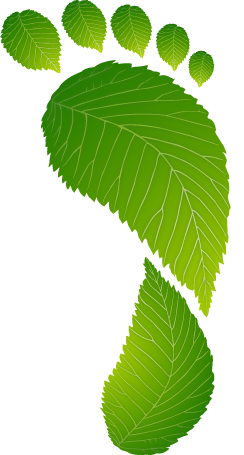 ПЕДАГОГИЧЕСКАЯ РАЗРАБОТКАПрактический урок«Не наследи! Сохраним климат с помощью простых энергетических решений»Разработала:Кивистикова Лина Васильевна – заместитель директора по учебно-воспитательной работе 222160 г. Жодино,ул. Спортивная, 10тел.80177528290 (служ.); +375296412363 (моб.);e-mail: turizm_zhodino@tut.byЖодино, 2016Пояснительная запискаНа сегодняшний день выработано достаточно много простых энергетических решений, способствующих сохранению климата, но главной проблемой энергосбережения является нежелание людей следовать правилам экономии ресурсов. В связи с этим основной целью урока является формирование у учащихся осознанной мотивации к экологически грамотному поведению. Занятие может проводиться в разновозрастной группе. Возраст учащихся – 10-15 лет. Количество учащихся – 10-20 человек. Время проведения – 2 академических часа (2 занятия по 45 минут). Можно адаптировать занятие для одного 45-минутного урока, воспользовавшись технологией «перевернутого урока»:  попросить детей заранее просмотреть видеоролики и ответить на вопросы к ним. При составлении конспекта мы использовали элементы инновационной стратегии обучения «Активная оценка»: сознательную постановку целей учащимися, ключевые вопросы, активную обратную связь, прозрачные  критерии успеха, само- и взаимооценку. . Предполагается, что итогом занятия станет способность детей делать осознанный выбор в пользу энергоэффективности и желание пропагандировать экологически правильное поведение.Тема занятия: «Не наследи! Сохраним климат с помощью простых энергетических решений».Цель: формировать у учащихся осознанную мотивацию следовать простым правилам сохранения климата.Задачи: показать, как «парниковый эффект» влияет на изменение климата;объяснить, что углеродный след – прямая причина возникновения парникового эффекта;сформулировать простые правила, которые помогут уменьшить углеродный след и будут способствовать сохранению климата.Цели на языке учащихся:разберемся, что же такое углеродный след;узнаем, каким образом человечество оставляет за собой углеродный след;поразмышляем, почему углеродный след человечества должен стать как можно меньше;подумаем, как каждый из нас может уменьшить свой углеродный след;сформулируем простые правила сохранения климата, чтобы следовать им каждый день.Оборудование: мультимедийная аппаратура (видеопроектор, ноутбук, колонки или др.), обруч гимнастический, мешки с мусором (макулатура, использованные батарейки, пластиковые бутылки), мешки для мусора, 2 ватмана, маркеры, ручки, мини-тетради для учащихся (прилож. 1).Ход урокаПодготовка к уроку.Перед занятием детям раздаются «мини-тетради», где указана тема занятия, написаны «критерии успеха», ключевой вопрос и содержатся материалы для выполнения заданий (прилож. 1), подключается мультимедийная аппаратура, стулья ставятся в круг, в центр которого кладётся гимнастический обруч. На экран транслируется первый слайд Презентации 1 (прилож. 2).Вступительная часть.На экране – слайд 2 Презентации 1.Слово педагога: Человек шагает по планете, И следы он оставляет за собой,Но не все следы стирает ветерИ смывает ласковый прибой.Есть следы, похожие на раны,Трудноизлечимые порой.Оглянуться уж давно пора нам,Что мы оставляем за собой…Как же измениться, чтобы могли мыЖить для пользы мира, не во вред,Чтобы уменьшить хоть наполовинуЧеловека углеродный след?Небольшая паузаПостановка целей.На экране - слайд 3 Презентации 1.Слово педагога:Ребята, сегодня мы:- вспомним, что такое парниковый эффект и как он влияет на изменение климата;- разберемся, что же такое углеродный след;- узнаем, каким образом человечество оставляет за собой углеродный след;- поразмышляем, почему углеродный след человечества нужно сделать как можно меньше;- подумаем, как каждый из нас может уменьшить углеродный след.На экране - слайд 4 Презентации 1.Слово педагога: А теперь, посмотрите, пожалуйста, на тему и скажите, какая основная цель нашего занятия? Детям даётся время на размышление (1-2 мин.), затем выслушиваются ответы и записывается основная цель: сформулировать простые правила сохранения климата, чтобы следовать им каждый день.На экране - слайд 5 Презентации 1.Слово педагога: Ребята, у вас есть «мини-тетради» (прилож.1). Найдите в них  ключевой вопрос, ответ на который мы сегодня будем искать. А с помощью «критериев успеха» мы сможем проследить, что нам удается, а что пока не понятно, над чем нужно еще поработать. Пожалуйста, прочитайте «критерии успеха» и отметьте для себя, насколько вы можете отнести к себе приведенные утверждения. Время на выполнение задания – 2 мин.Актуализация знаний.На экране- слайд 6 Презентации 1.Слово педагога: Вы, наверное, уже слышали про парниковый эффект, давайте вспомним, что это такое. Сейчас мы просмотрим видеоролик «Климат и ты» (гиперссылка на слайде), во время которого постараемся ответить на вопросы:- Что такое «парниковый эффект»?- Почему он возникает?- В результате чего образуются парниковые газы?- Как парниковые газы влияют на изменение климата?- Что происходит в результате изменения климата?- Как уменьшить парниковый эффект?Просмотр, обсуждение ролика – 10 мин.Интерактивная игра.На экране – слайд 7 Презентации 1.Слово педагога: А сейчас мы немного отдохнем.Игра «Мусор на планете». Берем несколько мешков с мусором и бросаем по одному предмету в круг (лежащий на полу обруч) те, кто…- смотрит телевизор;- пользуется мобильным телефоном;- ездит на автомобильном транспорте;- живет в доме с отоплением;- пользуется горячей водой;- следит за модой и часто покупает новые вещи;- ест экзотические фрукты и овощи (киви, бананы и др.);- покупает иностранную одежду;- покупает консервы и замороженные продукты;- пользуется бытовыми электроприборами (электрочайником, микроволновкой, стиральной машиной и др.);- моется в ванной;- пользуется компьютером или ноутбуком.Слово педагога: А теперь представьте, что этот круг - наша Земля. Посмотрите, сколько мусора мы набросали, как загрязнили планету! Это и есть наш углеродный след.Изучение нового материала.На экране – слайд 8 Презентации 1.Слово педагога: Так давайте уже разберемся, что же такое углеродный след.Сейчас мы посмотрим ролик (гиперссылка вверху слайда) и постараемся ответить на вопросы:- Что такое углеродный след?- От чего зависит размер этого следа?- Как измерить свой углеродный след?Просмотр ролика, обсуждение с комментариями педагога (гиперссылка внизу слайда на стрелке):Слайд 1 Презентации 2.Углеродный след – условная величина, которая отражает, как деятельность человека воздействует на окружающую среду и влияет на изменение климата. Слайд 2 Презентации 2. Размер этого следа зависит от того, сколько парниковых газов в результате нашей повседневной активности выбрасывается в атмосферу. Например, какое количество ископаемого топлива мы сожгли для того, чтобы получить необходимое нам электричество, обогреть свой дом, доехать туда, куда нам нужно. Слайд 3 Презентации 2. Для того, чтобы измерить углеродный след, определяют, какому количеству тонн или килограмм углекислого газа соответствует общий объем выбросов в атмосферу.  Слайд 4 Презентации 2. Углеродный след бывает первичный и вторичный. Первичный след определяет, какое количество углекислого газа выбрасывается в результате сгорания топлива в ходе непосредственно вашей деятельности: например, когда вы едите на машине, автобусе, летите в самолёте. Размер первичного следа зависит еще и от того, сколько электроэнергии вы потребляете, а также видом и количеством ресурсов, которые тратятся на отопление вашего дома. Вторичный след зависит от количества углекислого газа, который выделяется при производстве того, чем вы пользуетесь: одежды, продуктов, бытовой техники, электроники и т.д. И чем больше покупок мы совершаем, тем огромнее становится наш след, ведь энергия тратится не только на то, чтобы произвести товары, но и на то, чтобы их сохранить на складе, доставить в магазин и продать, а ведь еще нужно утилизировать или переработать отходы производства! Слайд 5 Презентации 2. Каждый из нас может посчитать свой углеродный след с помощью онлайн калькулятора,  который теперь есть на сайте нашего Центра творчества, туризма и экскурсий в разделе «учащимся». Это увлекательное задание я предлагаю Вам выполнить дома вместе с родителями.Промежуточная проверка достижения целей.На экране – слайд 9 Презентации 1.Слово педагога: Посмотрим на наши «критерии успеха» и отметим, можем ли мы согласиться с первыми тремя пунктами.Перерыв – 10-15 минут.Работа в творческих группах.За время перерыва педагогу необходимо закрепить 2 ватмана со следующими таблицами:Таблица 1Таблица 2На экране – слайд 10 Презентации 1.Слово педагога: Согласны ли вы с тем, что каждый человек волей-неволей оставляет углеродный след? И что же нам теперь делать, не пользоваться благами цивилизации? Давайте подумаем, как мы можем сделать нашу планету чище.Игра «Советчики». Необходимо разделиться на группы по 3-5 человек. Каждая группа должна придумать и как минимум 5 практических советов, которые помогут нам сохранить климат, отвечая на следующие вопросы:- Как поступать со старыми вещами и мусором?- Как согреться в холодное время года?- Какие сэкономить дома электричество, газ и воду?- Какие товары следует выбирать?- Как приготовить обед с минимальным ущербом для экологии?- Чем заняться в свободное время?Время на выполнение 7-10 минут.Ответы зачитываются, комментируются, записываются в таблицу на ватманах и в мини-тетрадях учащихся.Затем педагог предлагает записать непрозвучавшие советы (смотрим слайды 11-16 Презентации 1)..Должны получиться таблицы приблизительно следующего содержания:Таблица 3Таблица 4Интерактивная игра.На экране – слайд 17 Презентации 1.Слово педагога: Мы с Вами хорошо потрудились, а теперь давайте поиграем! Игра «Один в поле».1 человек убирает мусор с круга, сортируя его в мешки за периметром, а все остальные выбрасывают этот мусор обратно в круг. «Убирающий» начинает возмущаться, что задание невыполнимо, если кто-то спорит – может занять его место.Дети делают вывод: одному нельзя убрать, когда все остальные мусорят.Видеопауза.На экране – слайд 18 Презентации 1.Просмотр мультфильма «Сказка о белой льдинке» (ссылка на слайде). Вопросы перед просмотром: - С кем или с чем можно сравнить обитателей льдинки (пингвина, кита)?- Назовите мотивы поступков героев мультика.Дополнительные вопросы после просмотра:- Что подумали люди со второго парохода, когда увидели грязный айсберг? Кого они обвинили?- Что станет со второй льдинкой?- Как помочь пингвину?Обсуждение – 5 минут.Слово педагога: Мы можем «затоптать» планету, как люди из мультфильма, но разница состоит в том, что мы не уплывем на пароходе, а останемся, как кит и пингвин, на грязной льдинке. Помните, что Земля – это наш единственный дом, который должен прослужить не только нам, но и многим поколениям после нас. Поэтому нам нужно её беречь. Пусть каждый назовёт, что он может сделать для сохранения климата на планете.Игра «Уменьшаем след».На экране – слайд 19 Презентации 1. Каждый участник говорит, как он может повлиять на уменьшение углеродного следа, причём один учащийся называет только одно действие, например: «Я выключу ненужный свет», - и убирает один предмет из круга.После игры в круге всё равно остаётся мусор.Работа в творческих группах.На экране – слайд 20 Презентации 1.Слово педагога: Мы убрали мусор, но не весь. Ведь как бы мы ни старались, нельзя отказаться от всех благ цивилизации: закрыть заводы, не пользоваться транспортом, отключить электричество. Поэтому нам надо подумать, как мы можем помочь природе?Игра «Как помочь природе». Выполняется в группах 3-5 человек. Необходимо сопоставить начало и конец предложения.Таблица 5Время на выполнение – 5 минут.Обсуждение. Итогом должен стать вывод: любое наше действие из второго столбца будет полезным, однако нужно учитывать, какой ущерб ты наносишь природе и стараться соответственно его компенсировать.Интерактивная игра «Сортировка».На экране – слайд 21 Презентации 1.Слово учителя: А теперь разделимся на 3 команды: «Бумага», «Пластик» и «Батарейки». Нам необходимо убрать и рассортировать мусор с планеты (обруча на полу).Время выполнения – 5 минут.После игры педагог отмечает, что металл, стекло и ТБО также сортируются отдельно.Подведение итогов.На экране – слайд 22 Презентации 1.Слово педагога: Ребята, теперь давайте сядем в круг, и пусть каждый назовет 5 шагов, которые он лично предпримет для сохранения климата.А теперь посмотрим на наши «критерии успеха». Поднимите руку те, кто согласен с первым утверждением… Далее педагог по очереди зачитывает все утверждения.Рефлексия.На экране – слайд 23 Презентации 1.Дети отвечают на вопросы:- Что нового Вы узнали?- Что было полезным для Вас?- Что было самым интересным?XVI.  Домашнее задание: На экране – слайд 24 презентации 1.1)	Посчитать вместе с родителями свой углеродный след.2)	Написать «простые правила энергосбережения» на стикерах и расклеить их в доме.3)	Рассказать «простые правила энергосбережения» 5-ти людям.Спасибо за работу!Литература и источникиRocketboom - Углеродный след - русские субтитры / Видеоканал «Stripdancer100» / Youtube [Электронный ресурс]. Режим доступа: https://www.youtube.com/watch?v=A4xi9Nn4n38. – Дата доступа: 03.01.2016Актыўная ацэнка ў дзеянні: вопыт настаўнікаў Беларусі: дапаможнік для настаўнікаў / М. І. Запрудскі, М. В. Кудзейка, Т. П. Мацкевіч і інш.; пад рэд. М. І. Запрудскага. – Мінск, 2014. – 238 с.Климат и ты / Видеоканал ЦЭР / Youtube [Электронный ресурс]. Режим доступа: https://www.youtube.com/watch?v=IDrMSslNHgk. – Дата доступа: 09.01.2016Педагогам / Школьная программа использования ресурсов и энергии [Электронный ресурс]. – Режим доступа: http://spare-belarus.by/page.php?63.  – Дата доступа: 02.01.2016Сказка о белой льдинке / Видеоканал «ukranima» / Youtube [Электронный ресурс]. Режим доступа: https://www.youtube.com/watch?v=8oHDf0U11-o. – Дата доступа: 09.01.2016Энергия и окружающая среда : пособие для учителей учреждений общ. сред. образования и учреждений дополнительного образования / В.Н. Ануфриев [и др.] ; под общ. ред. М.В. Гершман. – 2-е изд. – Минск : Адукацыя і выхаванне, 2011. – 92 с. : ил.Приложение 1. Мини-тетрадь для учащихсяТема: «Не наследи! Сохраним климат с помощью простых энергетических решений».Ключевой вопрос: Как я могу уменьшить свой «углеродный след»? Критерии успеха:Я знаю, что такое углеродный след.Я знаю, каким образом человек оставляет за собой углеродный след.Я понимаю, почему углеродный след нужно уменьшать.Мне известны 5 простых правил сохранения климата.Я могу следовать правилам сохранения климата.Я хочу следовать правилам сохранения климата.Я буду следовать правилам сохранения климата.Я расскажу о простых правилах сохранения климата своим родителям, друзьям и знакомым.Видеоролик «Парниковый эффект».- Что такое «парниковый эффект»?- Почему он возникает?- В результате чего образуются парниковые газы?- Как парниковые газы влияют на изменение климата?- Что происходит в результате изменения климата?- Как уменьшить парниковый эффект?Видеоролик «Углеродный след».- Что такое углеродный след?- От чего зависит размер этого следа?- Как измерить свой углеродный след?Игра «Советчики». - Как поступать со старыми вещами и мусором?- Как согреться в холодное время года?- Какие сэкономить дома электричество, газ и воду?- Какие товары следует выбирать?- Как приготовить обед с минимальным ущербом для экологии?- Чем заняться в свободное время?Мультфильм «Сказка о белой льдинке». - С кем или с чем можно сравнить обитателей льдинки (пингвина, кита)?- Назовите мотивы поступков героев мультика.Как помочь природе.Подводим итоги.- Что нового Вы узнали?- Что было полезным для Вас?- Что было самым интересным?Домашнее задание: Посчитать вместе с родителями свой углеродный след.Написать «простые правила энергосбережения» на стикерах и расклеить их в доме.Рассказать «простые правила энергосбережения» 5-ти людям.Старые вещи и мусорТеплоЭлектричество, газ и водаТоварыОбедСвободное времяСтарые вещи и мусорТеплоЭлектричество, газ и вода- скажи «Стоп!» потребительству, не гонись за модой;- отдай вещи нуждающимся;- почини сломанное, отремонтируй одежду;- придумай новое применение отслужившей вещи;- смастери поделку из бросового материала;- раздельно собирай мусор;- и др.- утепли окна и двери;- установи приборы регулирования и учета тепловой энергии;- открой батареи отопления;- застели на холодный пол ковры;- одевайся теплее;- и др.- замени старые лампочки на энергосберегающие;- выключай неиспользуемыеэлектроприборы из сети;- не кипяти в чайнике слишком много воды;- прими душ вместо ванны;- накрой кастрюлю крышкой;- уменьши струю воды, когда умываешься или моешь посуду;- выключи воду, когда чистишь зубы;- используй кастрюлю, которая соответствует размеру конфорки;- установи на холодильнике регулятор в положение, близкое к минимуму;- раздвигай шторы днем;- выключи ненужный свет;- установи настольную лампу;- не стирай при слишком высокой температуре;- и др.ТоварыОбедСвободное время- покупай местные товары;- приобретай бытовую технику класса А, А+, А++;- покупай свежие, а не консервированные или замороженные продукты;- выбирай продукты с экологической маркировкой;- используй многоразовые вещи вместо одноразовых;- и др.- используй в пищу сезонные продукты;- приготовь сам, не покупай полуфабрикаты;- и др.- меньше пользуйся автомобильным транспортом;- поиграй на улице с друзьями вместо того, чтобы сидеть за компьютером;- и др.Оставляем следКомпенсируем ущербЕсли купил машину,то полей комнатные цветы.Если подогрел еду в микроволновке,то убери и рассортируй мусор в парке, на лесной тропинке.Если съел банан,то смастери что-то полезное из бросового материала.Если купил напиток в пластиковой бутылке,то посади на подоконнике полезную зелень (петрушку, укроп).Если приобрел новую вещь,то посади 3 дерева.Старые вещи и мусорТеплоЭлектричество, газ и водаТоварыОбедСвободное времяОставляем следКомпенсируем ущербЕсли купил машину,то полей комнатные цветы.Если подогрел еду в микроволновке,то убери и рассортируй мусор в парке, на лесной тропинке.Если съел банан,то смастери что-то полезное из бросового материала.Если купил напиток в пластиковой бутылке,то посади на подоконнике полезную зелень (петрушку, укроп).Если приобрел новую вещь,то посади 3 дерева.